Instructions for use: Feel free to use this template to help write your own Letter of Instruction. You can watch my webinar on the topic here: The Essential Estate Planning Tool You’ve Never Heard of?  - Sensible Financial Planning. This form was designed in Word for Windows.Some sections of this form are fixed, others are expandable. To see if a section is expandable, click one of the fields. If you see a grey box and a blue “+” sign in the lower right corner, click it to expand the section.For example, to add a new bank account: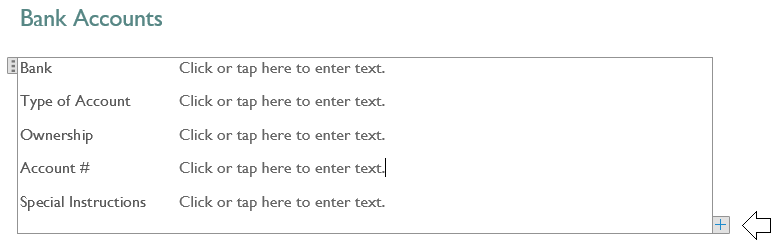 Ultimately, this is your letter. Feel free to use any information in this template. A Letter of Instruction is not a legal document. It is not legally enforceable and cannot modify or replace a will, trust, etc. Sensible Financial is not engaged in the practice of law. You should always consult a qualified attorney when making or modifying an estate plan. 
Best Regards,Letter of InstructionPrepared by	As of Date	What is this letter and who is it for?A letter of instruction is not a legal document. It cannot modify or replace a formal estate plan.Estate Plan SummaryLocation of Important DocumentsBirth certificates		Social Security card		Durable power of attorney	Will				Trust Documents		Marriage certificate 		Diplomas			Notes for Personal Safe/Safety Deposit Box: 	Bank AccountsInvestment AccountsLife InsuranceLocation of All Policies		You will need a certified copy of a death certificate to file a claim.Other InsuranceAutomobilesReal EstateNon-Mortgage DebtCredit Card InformationCancel individual cards. Convert any joint cards to individual.Please Inform the Following* D = Death, I = Incapacity, SI = Severe IllnessImportant ContactsPetsVeterinarianName				Address	Phone				My Pets			Care Instructions	Funeral & Memorial InformationFuneral/Memorial Service Preferences, e.g. type of service, flowers, musicObituary InformationCemetery PlotLocation			Purchased on	Deed #				Deed Location	Words of Wisdom, How I Would Like to be Remembered, Personal Effects.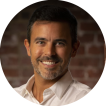 Frank Napolitano, J.D., CFA, CFP®  Senior Financial Advisor | Sensible Financial fnapolitano@sensiblefinancial.com  Homeowner’sAutoInsurerPolicy #Location of PolicyRenewal PeriodAgentAgent’s Phone #NameRelationshipPhoneEmailIn Event of*Contact PersonNamePhoneEmailFinancial AdvisorPrimary Care PhysicianAccountantAttorney